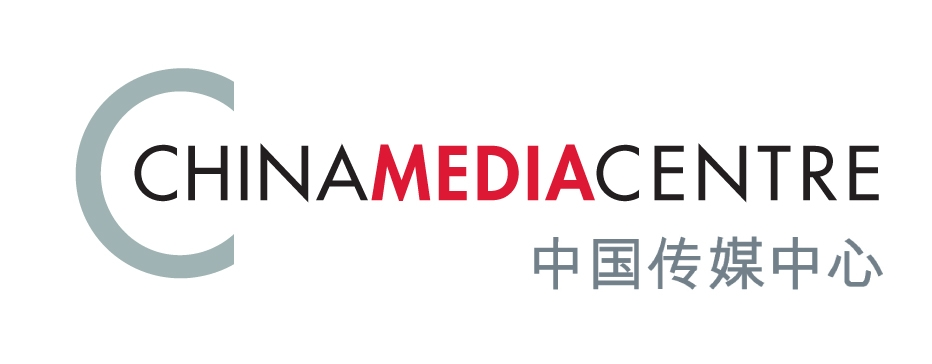 Introduction to the UK Creative Industry“走进英国创意产业”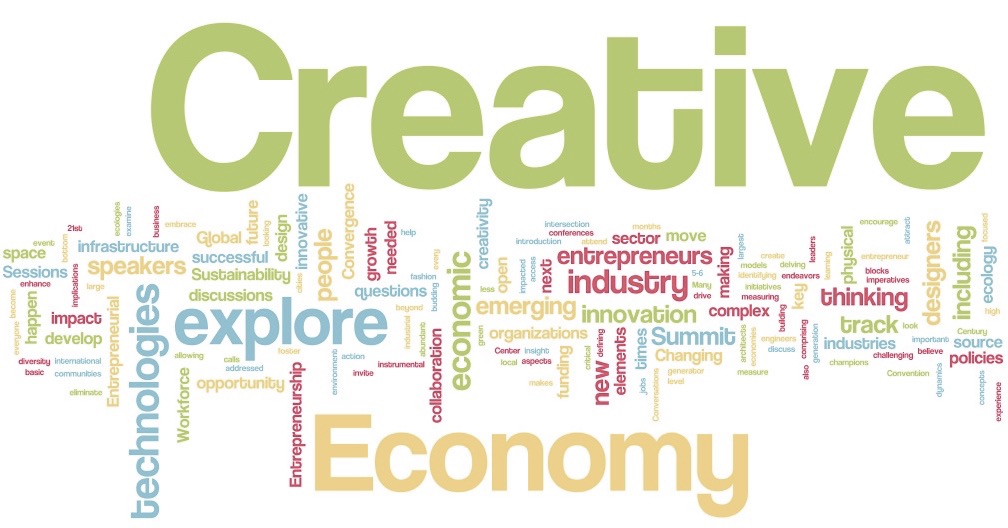 2018英国威斯敏斯特大学暑期项目课程计划英国威斯敏斯特大学媒体、艺术与设计学院为什么要来英国学习创意产业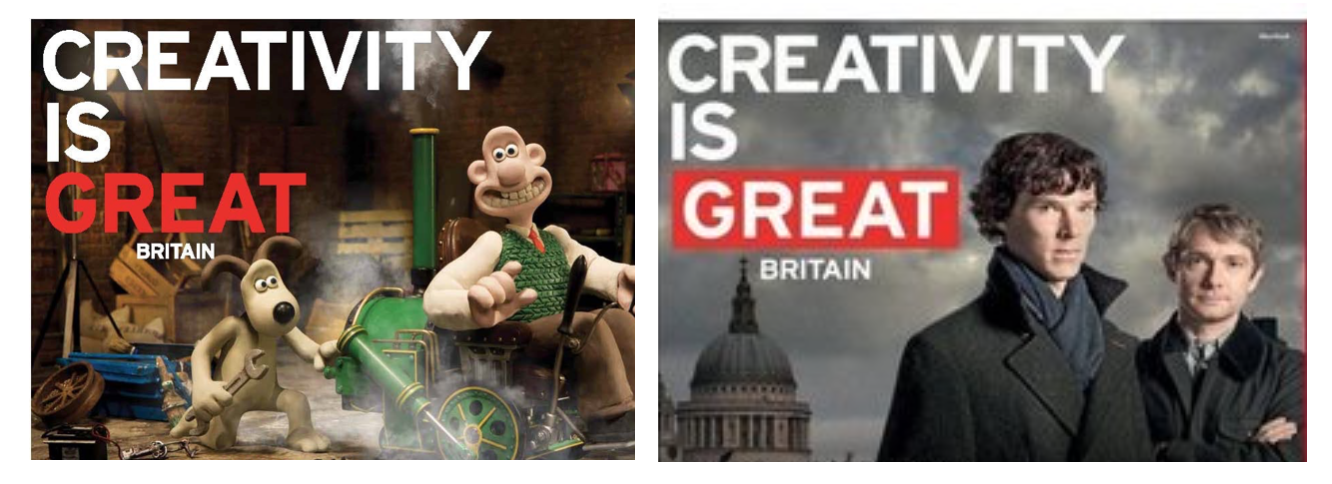 Why Study Creative Industry in the UK走进国际领先的创意产业        作为一个有着丰富历史文化底蕴与深厚人文艺术传统的西方国家，英国是全球文化创意产业最为发达的国家之一，以其古典与现代完美结合的浓厚艺术氛围与丰富而精致的文化生活享誉全球。2014年，英国创意产业的行业总产值增速为8.9%，远高于英国GDP 0.6%的增长速度。到2015年，英国创意产业的行业总产值高达841亿英镑，意味着每小时，英国的创意产业就为世界创造着高达960万英镑的价值。英国的创意产业涵盖9个领域包括：电影（Film）、电视（TV）、广播（Radio）及摄影（Photography）时尚(Fashion)、设计(Design)及平面设计（Graphic）工艺（Crafts）广告（Advertising）及市场营销（Marketing）建筑（Architecture）音乐（Music）、表演艺术（Performing Arts）及视觉艺术（Visual Arts）出版发行（Publishing）软件（Software）、互联网（ IT）及电脑服务（Computer Service）博物馆（Museums）、画廊(Galleries)及图书馆(Libraries)        例如，英国是世界上最大的电视节目样式的创作国和生产国。根据每年电视行业的市场报告，在全球电视节目样式市场中，英国创意、制作、出口销售的节目占到世界市场总额的50%； 英国有全球最大的广告公司WPP；英国创意产业团队创造了包括《福尔摩斯》、《神秘博士》、《黑镜》、《夜班经理》、《纸牌屋》、《权力的游戏》以及电影《星球大战》系统、《007》系列、《哈利波特》等家喻户晓的影视IP等。        因此我们衷心地希望，此次暑期课程能够启发中国大学生深入了解英国领先全球的创意产业，埋下一颗创新的种子，并且这颗种子能够早日在中国庞大而具有活力的市场中焕发出生命力。与创意之都伦敦亲密接触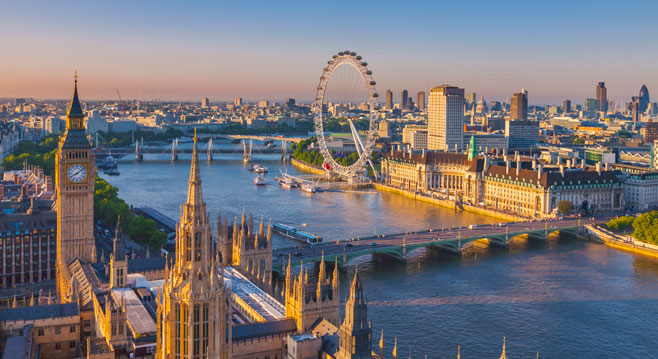         同时，我们也希望利用这次暑期游学项目，学生们将有机会与创意之都伦敦亲密接触。文化的积淀是英国创意产业的根基，也标志着它在全球市场中的独特性。每年，来自世界各国的留学生都对英国的时尚、剧院、电影、音乐、博物馆、美术馆以及酒吧文化流连忘返。选择威斯敏斯特大学的暑期学校，学生们将有机会利用课余时间接受伦敦深厚文化、艺术氛围的熏陶。         伦敦西区是与纽约百老汇齐名的世界两大戏剧中心之一，这里常年上演着《歌剧魅影》、《悲惨世界》、《妈妈咪呀》等经典音乐剧以及先锋实验话剧；夏季的BBC消夏音乐会（BBC Proms）云集了世界最知名的古典音乐家，让普通人能够以低廉的票价亲近古典音乐；大英博物馆、泰特现代艺术博物馆、国家美术馆等享誉全球的博物馆、美术馆全年免费向公众开放，大师的作品启发着来自世界各地朝圣的人们。我们了解中国——欧洲最大中国传媒研究中心、电视人的摇篮        威斯敏斯特大学拥有全英科研能力评估中排名第一的新闻学专业以及英国顶尖的媒体、艺术与设计学院。威斯敏斯特大学于2005年成立了欧洲最核心、最大的中国传媒研究中心。在过去的十几年间，威斯敏斯特大学中国传媒中心为中国政府培养了400多位新闻发言人、200多位媒体从业者以及60多位高等教育的管理者。在过去的8年中，包括中央电视台、上海媒体集团、浙江广播电视集团、湖南广播电视集团、江苏广播电视集团等在内的中国各大电视台，每年都委托威斯敏斯特大学中国传媒中心举办3周到6周不等的赴英培训课程，选派15-20人的资深媒体管理者、制片人、导演前来英国学习英国电视节目的研发以及制作。        在过去的5年中，中国传媒中心每年都为中国高等院校的学生组织新闻传播学暑期学校，授课经验丰富。来自北京大学、中国传媒大学、中山大学、广州外语外贸大学等高校学生通过暑期学校的学习找到了继续在国内外深造的专业方向，开拓了就业前景。此次暑期学校的课程浓缩了我们常年组织专业培训的经验，许多为暑期学校授课的主讲人都是来自英国创意产业的顶级业界专家，对学生而言是接触英国业界一手先进经验的难得机会。Introduction to the UK Creative Industry“走进英国创意产业”2018英国伦敦暑期游学PROGRAMME招生简章THE ACADEMIC PROGRAMME 课程安排课程时间：7月21日至8月10 日授课地点为位于伦敦的威斯敏斯特大学课堂学习、参观访问与学生汇报相结合全英文授课并要求学生全英文汇报作业导师负责制每周末威斯敏斯特大学安排一次统一的文化活动学生毕业获得威斯敏斯特大学暑期学校毕业证书PROGRAMME OUTLINE 课程概述        本课程将系统介绍英国创意产业的几大板块，给学生建立起对创意产业版图、市场规模、参与主体、人才机构、创意机制、市场营销和品牌建设的认识。对于有兴趣了解创意产业的学生而言，此次课程将扩展他们的国际视野，帮助学生在未来的进一步深造以及求职中，找准自己的定位。英国创意产业概述：创意产业划分、市场参与主体、人才类型。对于未来有兴趣在这个领域继续深造学习或就业的同学，找到自己的兴趣所在。创意诞生的机制：研发系统、灵感来源、刺激创意的工具以及创意评估新媒体如何改变我们的未来：5G网络、AR以及VR文化参观访问：深入走访英国的博物馆、艺术馆、画廊ACCOMMODATION生活安排学生将住在位于伦敦的威斯敏斯特大学的学生宿舍住宿条件为单人房间，有独立卫生间及厨房FEES 学费三周2600英镑。费用包含接送机服务、住宿、课程、业内参观，其他费用如机票、护照、签证、餐饮、当地交通等费用自理。WHO CAN APPLY & HOW TO APPLY 招生须知        我们欢迎各专业背景、各年级的同学申请暑期课程。为了保证参与者都能够最大化的收益于暑期课程为大家精心安排的课程、访问以及实践课程，我们希望申请者在英文的听、说、读、写各方面都达到大学英国四级水平以上（英语专业学生除外），同时课程伴随有小组练习、团队合作，所以希望学生届时能够积极互动、主动参与。走进英国创意产业英国威斯敏斯特大学2018年暑期游学课程附录： 威斯敏斯特大学及中国传媒中心简介威斯敏斯特大学         威斯敏斯特大学创立于1838年，接收海外留学生已有150多年的历史。学校现有25,000多名学生，为英国最大的大学之一，学校可提供范围广泛的传统课程和前沿学科课程，从金融与商业、法律、生命医学和建筑学到市场营销、视觉文化、电子商务、旅游与都市开发、时尚、新闻和传播学等课程。根据2008年出台的英国教育部的最新排名，威斯敏斯特大学的新闻传播专业以遥遥领先的分数在英国名列榜首。威斯敏斯特大学的语言中心是英国外交部官员定点培训中心。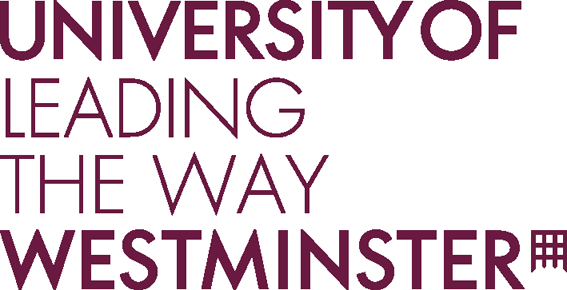         威斯敏斯特大学引领新兴科技和现代职业规范的完善已有超过160年的历史了。作为为国际学生提供世界领先水平教育的机构，威敏在2000年5月获得女王的国际贸易企业组织奖，从而使声誉得到了认可，英国《金融时报》（Financial Times）还将威斯敏斯特大学评为优秀的英国“现代”大学。        威斯敏斯特大学位于世界大都市之一——伦敦的中心地带。同纽约和东京一样，伦敦也是世界经济的枢纽——伦敦市内的各色生活社区都充分展现了其国际化的特色，伦敦也因此而更具魅力。在威斯敏斯特大学就读的有约2500名国际学生，同时大学提供很多国际化的课程，因此，威敏在提供真切的英国学习经历的同时，也反映了这个城市的多样化特点。        威斯敏斯特的校园离伦敦的标志性建筑例如国会和大本钟（Houses of Parliament and Big Ben）、BBC、伦敦眼（London Eye）、泰特现代艺术馆 （Tate Modern）和大英图书馆（British Library）都很近。伦敦是历史著名大都市，也是酝酿新观点和新理念的摇篮。它是著名的公园城市、文化城市和商业城市，拥有许多在世界上享有盛名的博物馆，艺术馆和著名建筑。对生活和工作在这里的人们来说，伦敦是一个充满活力令人兴奋的地方，也是有着全世界犯罪率最低记录的城市。        坐落在首都的中心，威斯敏斯特大学和许多伦敦的重要组织和机构都有着紧密的合作关系，著名人士经常有机会到大学来和学生们分享经验, 这些都为威斯敏斯特大学学生们的未来职业发展提供了强有力的支持。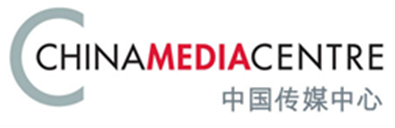 中国传媒中心        中国传媒中心成立于2005年，由中央电视台副台长孙玉胜先生和英国广播公司（BBC）头牌主播Jeremy Paxman先生共同揭牌成立。中心隶属于威斯敏斯特大学媒体艺术设计学院，该学院的新闻及大众传播学系（JMC）在英国久负盛名，在业界一直占有领导地位。学院课程设置主要用于培养传媒业中的研究及实践类人才。        中国传媒中心由教授及其领导下的研究生、博士生和博士后团队组成，其研究领域主要包括中国文化及创意产业、杂志、出版以及新闻研究等。中国传媒中心除了为威斯敏斯特大学的研究生开设“中国媒体”的硕士课程之外，还同时开展实践培训项目，并与中国相关机构积极合作。培训内容主要包括电视节目样式研发、媒体经营管理、媒体数字化战略和政府新闻发言人以及政府公共关系等等。中心曾经举办的学术、公益活动及近期活动安排“中英内容创意产业高端论坛”，2015年10月，上海媒体集团总经理王建军出席发表主题演讲，英国广播公司等各媒体代表出席论坛"中国媒体走向全球"学术研讨会，2014年9月，清华大学联办"软实力和创意产业: 中国和英国"的主题听证会, 2012年4月25日, 伦敦中英两国名嘴对话：BBC记者Jeremy Paxman 对话CCTV记者白岩松，2012年1月北京，中国传媒大学和中国传媒中心合作举办，许多媒体同仁和学者出席2010年4月 中国人民大学和中国传媒中心在伦敦举办“中国软实力”学术研讨会“中国环境与欧洲”英国议会专题听证会， 2009， 伦敦“走向全球的调查新闻” 国际研讨会， 2008年6月，伦敦“改革与挑战：今日中国媒体”学术研讨会 ，2008年6月，伦敦“中国新媒体”国际学术研讨会，2007年7月，澳大利亚布里斯班中国政府新闻发言人专业发展课程（英国外交部资助），2007年7-10月，北京大学和清华大学英国议会中国专题系列听证会，2007年3-6月，英国诸多部长、议员、企业家、中国专家参与了五场专题讨论；中国官员及学者也赴英出席，包括银监会主席刘明康先生2006年10月，英国议员、影子内阁教育部长David Willetts访问中国。“评估中国”主题系列讲座于2006年春，在首相官邸（唐宁街11号）举办，英国诸多部长名流出席2006年6月，时任英国保守党高教部长前任伦敦市长的Boris Johnson先生访问中国中心主要为以下机构开设过培训项目：中宣部中国国务院新闻办公室国家互联网信息办公室中国广播电影电视出版总局国防部、公安部、国务院三峡办中央电视台、湖南广播影视集团、上海媒体集团、江苏广电总台、深圳媒体集团、南方媒体集团、湖北广电集团、河南广电集团、 天津电视台、黑龙江电视台、浙江广播电影电视厅《求实》杂志社、浙江报业集团、广州报业集团国家开发投资总公司国家开发投资总公司北京市新闻办公室、上海市新闻办公室、广州市新闻办公室、武汉市新闻办公室、杭州市新闻办公室、浙江省新闻办公室、深圳市新闻办公室中国传媒大学、北京交通大学、广州暨南大学中国传媒中心主任  戴雨果教授        戴雨果先生 (Hugo de Burgh) 是英国威斯敏斯特大学媒体、艺术与设计学院新闻学教授，中国传媒中心主任。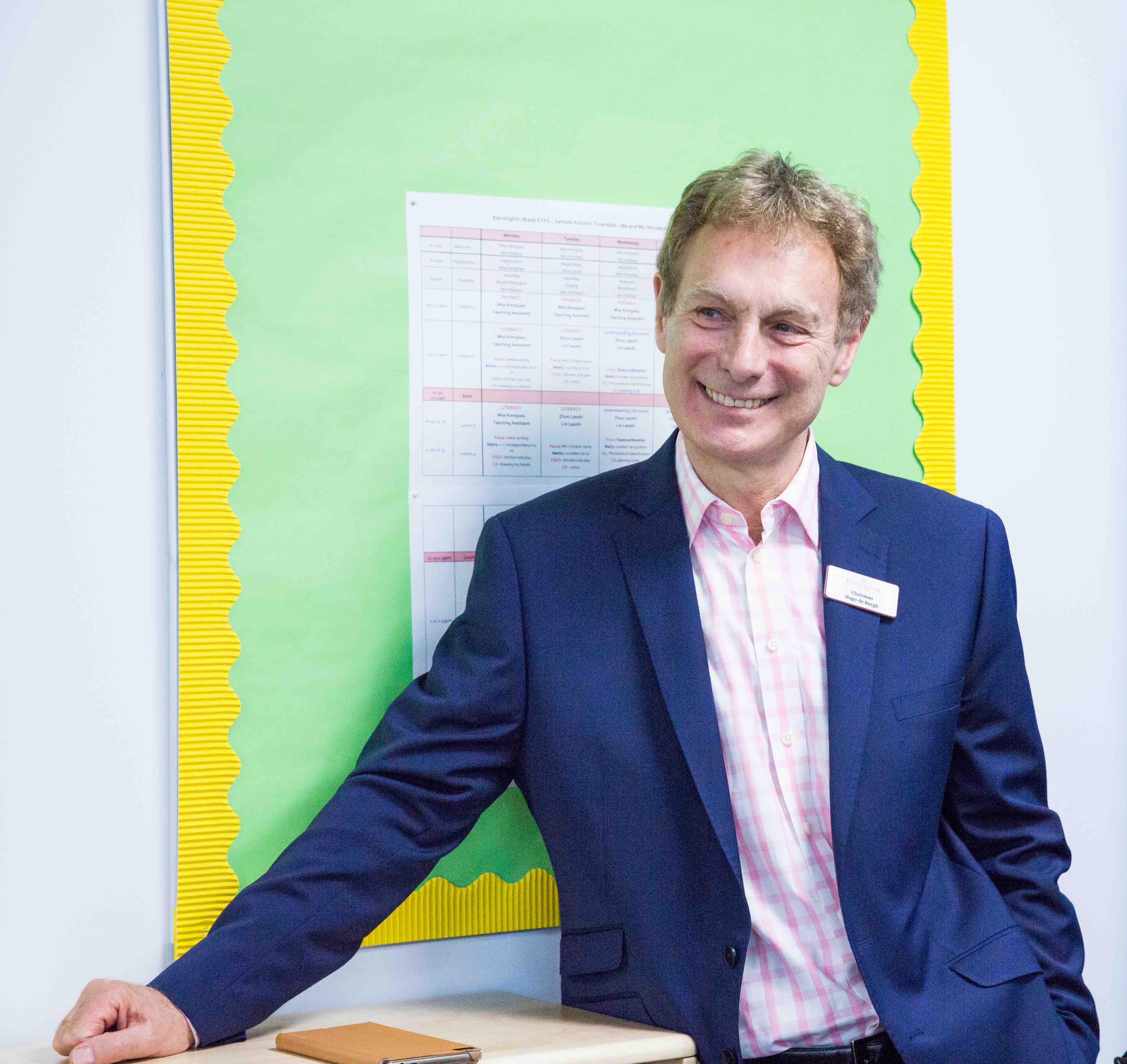        他曾就读于伦敦大学亚非学院历史专业，毕业后在英国爱丁堡大学教授东亚历史。其后，他进入媒体行业，先后服务于苏格兰电视台，BBC和第四频道，担任记者、制作人及主播。在进入学术界之前，他在一家电视制作公司担任10年总裁。       2005年，戴雨果教授和英国著名记者Jeremy Paxman及中国中央电视台常务副台长孙玉胜在伦敦共同揭牌，宣布成立中国传媒中心。此后，除进行学术研究之外，中心多年为中国国务院新闻办、英国外交部、丹麦政府、上海广电集团、 湖南电广、深圳广电等安排培训课程，培养相关人才。       2012年他还担任系列电视节目‘你所不了解的西方故事’的作者和主持人。‘你所不了解的西方故事’ 已于2013年初在中国中央电视台新闻频道播出。        戴雨果教授近年的著作有《应对西方媒体:新闻发言人及新闻官国际工作》（2012年）、《中国的环境和中国的环境新闻工作者》（2011年）、《中国环境气候变化报道的机遇》（2010年）、《调查性新闻》（2008年）、《永远的荣耀？——变化的世界与英国大学的未来》（2007年）以及《英国议会中国专题听证会报告》（2007年）、《中国：是敌是友》（2006年）、《记者的制造》（2005年）、《中国和英国：中国发展的潜在影响》（2005年）、《中国记者》（2003年）。        戴教授曾担任唐宁街（内阁政府）中国系列讲座的召集人。他也是英国议会中国专题听证会的组委会主席。2010年，他在英国议会为英国外交部安排了“中国‘绿’政：可持续成长之合作”主题研讨会。         戴雨果教授是山东大学名誉教授，同时担任清华大学985项目二期专项人才引进工程特聘教授以及国家外专局高端国际专家项目特聘教授。日期上午9.30-12.30下午2.00-5.00第1天星期六到达伦敦第2天星期日文化活动：走进创意产业的大都市——伦敦（带领学生参观议会大厦、大本钟、唐宁街10号、白金汉宫、特拉法加广场，乘船游览泰晤士河沿岸自然及人文景观，参观格林尼治天文台、东西半球分界线、海军学院旧址等）。City tour文化活动：走进创意产业的大都市——伦敦（带领学生参观议会大厦、大本钟、唐宁街10号、白金汉宫、特拉法加广场，乘船游览泰晤士河沿岸自然及人文景观，参观格林尼治天文台、东西半球分界线、海军学院旧址等）。City tour第3天星期一课程：英国创意产业概述——创意产业包含的范畴、每个行业在英国的规模、市场参与主体、人才结构INTRODUCTION: Historical, cultural and political overview of UK creative industries课程：无孔不入的创意产业——何为创造力、创意如何改变我们的生活CREATIVE INDUSTRY IN EVERYDAY LIFE: How creative industries plays its role in our life?第4天星期二课程：英国媒体产业的历史发展与现状BRITISH MEDIA
- Overview of UK media industry and its role in society
- Britain’s view of China课程：英国当今的娱乐产业从传统影视到游戏产业VR产业的崛起全球娱乐产业的发展趋势ENTERTAINMENT INDUSTRIES 
- From television and movies to gaming and VR: latest and future trends in global entertainment第5天星期三课程：创意产业巡礼: 英国知名影视作品解析————大型综艺节目、益智类游戏、生活服务类节目、喜剧及脱口秀等MOST INFLUENTIAL TV SHOWS IN THE UK
- Entertainment: From talent to dating to game shows to drama
- Factual: Reality, documentary and observational课程：创意产业巡礼: 英国知名影视作品解析————大型综艺节目、益智类游戏、生活服务类节目、喜剧及脱口秀等MOST INFLUENTIAL TV SHOWS IN THE UK
- Entertainment: From talent to dating to game shows to drama
- Factual: Reality, documentary and observational第6天星期四课程：创意产业研发 （1）创意从哪儿来——创意产业常用的研发方法、系统和工具THE CREATIVE JOURNEY
- Developing an idea into a work of art or design课程：创意产业研发 （2）电视节目研发流程与案例分析ENTERTAINMENT FORMATS PROGRAMME DEVELOPMENT 
- From brainstorm to broadcast 
- Processes and procedures
- Case studies and examples第7天星期五课程：创意产业研发（3）实操演练——以小组为单位进行头脑风暴，诞生产品创意方案PRACTICE：Entertainment programme development 文化参访： 天空电视台Visit: Sky TV studio第8天星期六游览剑桥大学Visit: Cambridge游览剑桥大学Visit: Cambridge第9天星期日自由活动自由活动第10天星期一课程：走进英国展览业英国博物馆与美术馆产业的运营及其面临的机遇与挑战专家带领走进国家美术馆，解读国际大师级作品EXHIBITION INDUSTRY IN THE UK- Gallery and its challenge in the new era
- On-site learning and understanding of London Gallery and its most famous paintings课程：走进英国展览业英国博物馆与美术馆产业的运营及其面临的机遇与挑战专家带领走进国家美术馆，解读国际大师级作品EXHIBITION INDUSTRY IN THE UK- Gallery and its challenge in the new era
- On-site learning and understanding of London Gallery and its most famous paintings第11天星期二课程：视频短片拍摄如何透过镜头讲精彩故事拍摄原则与技巧HOW TO CAPTURE LONDON IN A SHORT FILM 
- Essence of story-telling
- Filming principles and techniques分组练习准备：分组讨论确定选题角色分工HOW TO CAPTURE LONDON IN A SHORT FILM – IN SIX GROUPS
- Camera collection – tech supportPlanning location shooting第12天星期三实地分组拍摄Location shooting实地分组拍摄Location shooting第13天星期四课程：如何进行视频编辑手把手教授视频编辑技巧，每个人都可以成为大片幕后的那个人Film editing skills and techniques for the final presentation. 课程：如何进行视频编辑手把手教授视频编辑技巧，每个人都可以成为大片幕后的那个人Film editing skills and techniques for the final presentation. 第14天星期五文化参访：大英博物馆Visit: British Library文化参访：温布利体育场，了解英国体育产业背后的故事Visit: Wembley Stadium第15天星期六游览布莱顿Trip to Brighton游览布莱顿Trip to Brighton第16天星期日自由活动自由活动第17天星期一课程：艺术作品中的人物塑造创意作品的普适原则及结构解析故事讲述的核心原则从童话故事到影视作品的人物打造CHARACTERS IN THE CREATIVE ARTS
- Universal themes and structures 
- Story-telling at the heart of creativity 
- Fables to films to documentaries课程：从莎翁艺术作品走向世界看英国创意产业的全球化趋势UK’S SHAKESPEARE INDUSTRY REACHES AROUND THE GLOBE第18天星期二课程：走进英国动漫产业动漫产业概述产业面临的机遇与挑战家喻户晓的动漫作品观礼INTRODUCTION TO ANIMATION INDUSTRY IN UK 
- Past, present and future trends课程：走进英国音乐产业英国音乐产业市场分析英国音乐大师作品英国音乐产业成功的秘密所在
INTRODUCTION TO UK MUSIC INDUSTRY
- Past, present and future trends第19天星期三课程： 走进英国时尚、设计产业——伦敦时尚之都探索发现之旅 INTRODUCTION TO FASHION INDUSTRY IN UK 
- Past, present and future trends课程：走进最大的娱乐产业——计算机游戏产业的发展与未来INTRODUCTION TO GAMING INDUSTRY IN UK 
- Past, present and future trends第20天星期四学业作品展示：毕业典礼、颁发毕业证书Film Show and Graduation ceremony学业作品展示：毕业典礼、颁发毕业证书Film Show and Graduation ceremony第21天星期五返程回国返程回国